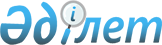 О бюджете сельского округа Құрманғазы района Бәйтерек на 2023-2025 годыРешение маслихата района Бәйтерек Западно-Казахстанской области от 23 декабря 2022 года № 24-11.
      В соответствии с Бюджетным кодексом Республики Казахстан, Законом Республики Казахстан "О местном государственном управлении и самоуправлении в Республике Казахстан" районный маслихат РЕШИЛ:
      1. Утвердить бюджет сельского округа Құрманғазы на 2023-2025 годы согласно приложениям 1, 2 и 3 соответственно, в том числе на 2023 год в следующих объемах:
      1) доходы – 55 717 тысяч тенге:
      налоговые поступления – 1 517 тысяч тенге;
      неналоговые поступления – 70 тысяч тенге;
      поступления от продажи основного капитала – 0 тенге;
      поступления трансфертов – 54 130 тысяч тенге;
      2) затраты – 56 257 тысяч тенге;
      3) чистое бюджетное кредитование – 0 тенге:
      бюджетные кредиты – 0 тенге;
      погашение бюджетных кредитов – 0 тенге;
      4) сальдо по операциям с финансовыми активами – 0 тенге:
      приобретение финансовых активов – 0 тенге;
      поступления от продажи финансовых активов государства – 0 тенге;
      5) дефицит (профицит) бюджета – - 540 тысяч тенге;
      6) финансирование дефицита (использование профицита) бюджета – 540 тысяч тенге:
      поступления займов – 0 тенге;
      погашение займов – 0 тенге;
      используемые остатки бюджетных средств – 540 тысяч тенге.
      Сноска. Пункт 1 – в редакции решения маслихата района Бәйтерек Западно-Казахстанской области от 24.11.2023 № 9-11 (вводится в действие с 01.01.2023).


      2. Поступления в бюджет сельского округа Құрманғазы на 2023 год формируются в соответствии с Бюджетным кодексом Республики Казахстан, Законом Республики Казахстан "О республиканском бюджете на 2023-2025 годы", решением маслихата района Бәйтерек от 23 декабря 2022 года №24-2 "О бюджете района Бәйтерек на 2023-2025 годы" и согласно пункту 4 настоящего решения.
      3. Принять к сведению и руководству Закон Республики Казахстан "О республиканском бюджете на 2023-2025 годы".
      4. Установить на 2023 год норматив распределения доходов, для обеспечения сбалансированности местных бюджетов - индивидуальный подоходный налог зачисляется в бюджет сельского округа 100%.
      5. Учесть в бюджете сельского округа на 2023 год поступления субвенции передаваемых из районного бюджета в сумме 19 155 тысяч тенге и 18 621 тысяча тенге целевые текущие трансферты нижестоящим бюджетам.
      6. Настоящее решение вводится в действие с 1 января 2023 года. Бюджет сельского округа Құрманғазы на 2023 год
      Сноска. Приложение 1 – в редакции решения маслихата района Бәйтерек Западно-Казахстанской области от 24.11.2023 № 9-11 (вводится в действие с 01.01.2023).
      тысяч тенге Бюджет сельского округа Құрманғазы на 2024 год
      тысяч тенге Бюджет сельского округа Құрманғазы на 2025 год
      тысяч тенге
					© 2012. РГП на ПХВ «Институт законодательства и правовой информации Республики Казахстан» Министерства юстиции Республики Казахстан
				
      Секретарь маслихата

Н. Хайруллин
Приложение 1 
к решению маслихата 
района Бәйтерек 
от 23 декабря 2022 года № 24-11
Категория
Категория
Категория
Категория
Категория
Категория
Сумма
Класс
Класс
Класс
Класс
Класс
Сумма
Подкласс
Подкласс
Подкласс
Подкласс
Сумма
Специфика
Специфика
Специфика
Сумма
Наименование
Сумма
1) Доходы
55 717
1
Налоговые поступления
1 517
01
Подоходный налог
415
2
Индивидуальный подоходный налог
415
04
Hалоги на собственность
1 068
1
Hалоги на имущество
27
3
Земельный налог
5
4
Hалог на транспортные средства
1 036
05
Внутренние налоги на товары, работы и услуги
34
3
Поступления за использование природных и других ресурсов
34
2
Неналоговые поступления
70
01
Доходы от государственной собственности
70
5
Доходы от аренды имущества, находящегося в государственной собственности
70
3
Поступления от продажи основного капитала
0
4
Поступления трансфертов
54 130
02
Трансферты из вышестоящих органов государственного управления
54 130
3
Трансферты из районного (города областного значения) бюджета
54 130
Функциональная группа
Функциональная группа
Функциональная группа
Функциональная группа
Функциональная группа
Функциональная группа
Сумма
Функциональная подгруппа
Функциональная подгруппа
Функциональная подгруппа
Функциональная подгруппа
Функциональная подгруппа
Сумма
Администратор бюджетных программ
Администратор бюджетных программ
Администратор бюджетных программ
Администратор бюджетных программ
Сумма
Программа
Программа
Программа
Сумма
Подпрограмма
Подпрограмма
Сумма
Наименование
Сумма
2) Затраты
56 257 
01
Государственные услуги общего характера
41 345 
1
Представительные, исполнительные и другие органы, выполняющие общие функции государственного управления
41 345 
124
Аппарат акима города районного значения, села, поселка, сельского округа
41 345 
001
Услуги по обеспечению деятельности акима города районного значения, села, поселка, сельского округа
34 285
022
Капитальные расходы государственного органа
7 060
07
Жилищно-коммунальное хозяйство
12 942
3
Благоустройство населенных пунктов
12 942
124
Аппарат акима города районного значения, села, поселка, сельского округа
12 942
008
Освещение улиц в населенных пунктах
12 707
009
Обеспечение санитарии населенных пунктов
0
011
Благоустройство и озеленение населенных пунктов
235
12
Транспорт и коммуникации
1 430
1
Автомобильный транспорт
1 430
124
Аппарат акима города районного значения, села, поселка, сельского округа
1 430
013
Обеспечение функционирования автомобильных дорог в городах районного значения, селах, поселках, сельских округах
1 430
15
Трансферты
540
1
Трансферты
540
124
Аппарат акима города районного значения, села, поселка, сельского округа
540
048
Возврат неиспользованных (недоиспользованных) целевых трансфертов
540
3) Чистое бюджетное кредитование
0
Бюджетные кредиты
0
Категория 
Категория 
Категория 
Категория 
Категория 
Категория 
Сумма
Класс 
Класс 
Класс 
Класс 
Класс 
Сумма
Подкласс
Подкласс
Подкласс
Подкласс
Сумма
Специфика
Специфика
Специфика
Сумма
Наименование
Сумма
5
Погашение бюджетных кредитов 
0
01
Погашение бюджетных кредитов
0
1
Погашение бюджетных кредитов, выданных из государственного бюджета
0
Функциональная группа
Функциональная группа
Функциональная группа
Функциональная группа
Функциональная группа
Функциональная группа
Сумма
Функциональная подгруппа
Функциональная подгруппа
Функциональная подгруппа
Функциональная подгруппа
Функциональная подгруппа
Сумма
Администратор бюджетных программ
Администратор бюджетных программ
Администратор бюджетных программ
Администратор бюджетных программ
Сумма
Программа
Программа
Программа
Сумма
 Подпрограмма
 Подпрограмма
Сумма
Наименование
Сумма
4) Сальдо по операциям с финансовыми активами
0
Приобретение финансовых активов
0
Категория 
Категория 
Категория 
Категория 
Категория 
Категория 
Сумма
Класс
Класс
Класс
Класс
Класс
Сумма
Подкласс
Подкласс
Подкласс
Подкласс
Сумма
Специфика
Специфика
Специфика
Сумма
Наименование
Сумма
6
Поступления от продажи финансовых активов государства
0
01
Поступления от продажи финансовых активов государства
0
1
Поступление от продажи финансовых активов внутри страны
0
5) Дефицит (профицит) бюджета
-540
6) Финансирование дефицита (использование профицита) бюджета
540
7
Поступление займов
0
01
Внутренние государственные займы
0
2
Договоры займа
0
Функциональная группа
Функциональная группа
Функциональная группа
Функциональная группа
Функциональная группа
Функциональная группа
Сумма
Функциональная подгруппа
Функциональная подгруппа
Функциональная подгруппа
Функциональная подгруппа
Функциональная подгруппа
Сумма
Администратор бюджетных программ
Администратор бюджетных программ
Администратор бюджетных программ
Администратор бюджетных программ
Сумма
Программа
Программа
Программа
Программа
Сумма
Подпрограмма
Подпрограмма
Подпрограмма
Сумма
Наименование
Сумма
16
Погашение займов 
0
Категория
Категория
Категория
Категория
Категория
Категория
Сумма
Класс
Класс
Класс
Класс
Класс
Сумма
Подкласс
Подкласс
Подкласс
Подкласс
Сумма
Специфика
Специфика
Специфика
Сумма
Наименование 
Сумма
8
Используемые остатки бюджетных средств
540
01
Остатки бюджетных средств
540
1
Свободные остатки бюджетных средств
540Приложение 2
к решению маслихата 
района Бәйтерек 
от 23 декабря 2022 года № 24-11
Категория
Категория
Категория
Категория
Категория
Категория
Сумма
Класс
Класс
Класс
Класс
Класс
Сумма
Подкласс
Подкласс
Подкласс
Подкласс
Сумма
Специфика
Специфика
Специфика
Сумма
Наименование
Сумма
1) Доходы
39 363
1
Налоговые поступления
1 517
01
Подоходный налог
415
2
Индивидуальный подоходный налог
415
04
Hалоги на собственность
1 102
1
Hалоги на имущество
27
3
Земельный налог
5
4
Hалог на транспортные средства
1 070
05
Внутренние налоги на товары, работы и услуги
0
4
Сборы за ведение предпринимательской и профессиональной деятельности
0
2
Неналоговые поступления
70
01
Доходы от государственной собственности
70
5
Доходы от аренды имущества, находящегося в государственной собственности
70
3
Поступления от продажи основного капитала
0
4
Поступления трансфертов
37 776
02
Трансферты из вышестоящих органов государственного управления
37 776
3
Трансферты из районного (города областного значения) бюджета
37 776
Функциональная группа
Функциональная группа
Функциональная группа
Функциональная группа
Функциональная группа
Функциональная группа
Сумма
Функциональная подгруппа
Функциональная подгруппа
Функциональная подгруппа
Функциональная подгруппа
Функциональная подгруппа
Сумма
Администратор бюджетных программ
Администратор бюджетных программ
Администратор бюджетных программ
Администратор бюджетных программ
Сумма
 Программа
 Программа
 Программа
Сумма
Подпрограмма
Подпрограмма
Сумма
Наименование
Сумма
2) Затраты
39 363 
01
Государственные услуги общего характера
27 971 
1
Представительные, исполнительные и другие органы, выполняющие общие функции государственного управления
27 971 
124
Аппарат акима города районного значения, села, поселка, сельского округа
27 971 
001
Услуги по обеспечению деятельности акима города районного значения, села, поселка, сельского округа
27 971 
07
Жилищно-коммунальное хозяйство
1 598
3
Благоустройство населенных пунктов
1 598
124
Аппарат акима города районного значения, села, поселка, сельского округа
1 598
008
Освещение улиц в населенных пунктах
1 298
009
Обеспечение санитарии населенных пунктов
0
011
Благоустройство и озеленение населенных пунктов
300
12
Транспорт и коммуникации
9 794
1
Автомобильный транспорт
9 794
124
Аппарат акима города районного значения, села, поселка, сельского округа
9 794
013
Обеспечение функционирования автомобильных дорог в городах районного значения, селах, поселках, сельских округах
9 794
3) Чистое бюджетное кредитование
0
Бюджетные кредиты
0
Категория 
Категория 
Категория 
Категория 
Категория 
Категория 
Сумма
Класс 
Класс 
Класс 
Класс 
Класс 
Сумма
Подкласс
Подкласс
Подкласс
Подкласс
Сумма
Специфика
Специфика
Специфика
Сумма
Наименование
Сумма
5
Погашение бюджетных кредитов 
0
01
Погашение бюджетных кредитов
0
1
Погашение бюджетных кредитов, выданных из государственного бюджета 
0
Функциональная группа
Функциональная группа
Функциональная группа
Функциональная группа
Функциональная группа
Функциональная группа
Сумма
Функциональная подгруппа
Функциональная подгруппа
Функциональная подгруппа
Функциональная подгруппа
Функциональная подгруппа
Сумма
Администратор бюджетных программ
Администратор бюджетных программ
Администратор бюджетных программ
Администратор бюджетных программ
Сумма
Программа
Программа
Программа
Сумма
 Подпрограмма
 Подпрограмма
Сумма
Наименование
Сумма
4) Сальдо по операциям с финансовыми активами
0
Приобретение финансовых активов
0
Категория 
Категория 
Категория 
Категория 
Категория 
Категория 
Сумма
Класс
Класс
Класс
Класс
Класс
Сумма
Подкласс
Подкласс
Подкласс
Подкласс
Сумма
Специфика
Специфика
Специфика
Сумма
Наименование
Сумма
6
Поступления от продажи финансовых активов государства
0
01
Поступления от продажи финансовых активов государства
0
1
Поступление от продажи финансовых активов внутри страны
0
5) Дефицит (профицит) бюджета
0
6) Финансирование дефицита (использование профицита) бюджета 
0
7
Поступление займов
0
01
Внутренние государственные займы
0
2
Договоры займа
0
Функциональная группа
Функциональная группа
Функциональная группа
Функциональная группа
Функциональная группа
Функциональная группа
Сумма
Функциональная подгруппа
Функциональная подгруппа
Функциональная подгруппа
Функциональная подгруппа
Функциональная подгруппа
Сумма
Администратор бюджетных программ
Администратор бюджетных программ
Администратор бюджетных программ
Администратор бюджетных программ
Сумма
Программа
Программа
Программа
Программа
Сумма
Подпрограмма
Подпрограмма
Подпрограмма
Сумма
Наименование
Сумма
16
Погашение займов 
0
Категория
Категория
Категория
Категория
Категория
Категория
Сумма
Класс
Класс
Класс
Класс
Класс
Сумма
Подкласс
Подкласс
Подкласс
Подкласс
Сумма
Специфика
Специфика
Специфика
Сумма
Наименование 
Сумма
8
Используемые остатки бюджетных средств
0
01
Остатки бюджетных средств
0
1
Свободные остатки бюджетных средств
0Приложение 3
к решению маслихата 
района Бәйтерек 
от 23 декабря 2022 года № 24-11
Категория
Категория
Категория
Категория
Категория
Категория
Сумма
Класс
Класс
Класс
Класс
Класс
Сумма
Подкласс
Подкласс
Подкласс
Подкласс
Сумма
Специфика
Специфика
Специфика
Сумма
Наименование
Сумма
1) Доходы
39 363
1
Налоговые поступления
1 517
01
Подоходный налог
415
2
Индивидуальный подоходный налог
415
04
Hалоги на собственность
1 102
1
Hалоги на имущество
27
3
Земельный налог
5
4
Hалог на транспортные средства
1 070
05
Внутренние налоги на товары, работы и услуги
0
4
Сборы за ведение предпринимательской и профессиональной деятельности
0
2
Неналоговые поступления
70
01
Доходы от государственной собственности
70
5
Доходы от аренды имущества, находящегося в государственной собственности
70
3
Поступления от продажи основного капитала
0
4
Поступления трансфертов
37 776
02
Трансферты из вышестоящих органов государственного управления
37 776
3
Трансферты из районного (города областного значения) бюджета
37 776
Функциональная группа
Функциональная группа
Функциональная группа
Функциональная группа
Функциональная группа
Функциональная группа
Сумма
Функциональная подгруппа
Функциональная подгруппа
Функциональная подгруппа
Функциональная подгруппа
Функциональная подгруппа
Сумма
Администратор бюджетных программ
Администратор бюджетных программ
Администратор бюджетных программ
Администратор бюджетных программ
Сумма
 Программа
 Программа
 Программа
Сумма
Подпрограмма
Подпрограмма
Сумма
Наименование
Сумма
2) Затраты
39 363 
01
Государственные услуги общего характера
27 971 
1
Представительные, исполнительные и другие органы, выполняющие общие функции государственного управления
27 971 
124
Аппарат акима города районного значения, села, поселка, сельского округа
27 971 
001
Услуги по обеспечению деятельности акима города районного значения, села, поселка, сельского округа
27 971 
07
Жилищно-коммунальное хозяйство
1 598
3
Благоустройство населенных пунктов
1 598
124
Аппарат акима города районного значения, села, поселка, сельского округа
1 598
008
Освещение улиц в населенных пунктах
1 298
009
Обеспечение санитарии населенных пунктов
0
011
Благоустройство и озеленение населенных пунктов
300
12
Транспорт и коммуникации
9 794
1
Автомобильный транспорт
9 794
124
Аппарат акима города районного значения, села, поселка, сельского округа
9 794
013
Обеспечение функционирования автомобильных дорог в городах районного значения, селах, поселках, сельских округах
9 794
3) Чистое бюджетное кредитование
0
Бюджетные кредиты
0
Категория 
Категория 
Категория 
Категория 
Категория 
Категория 
Сумма
Класс 
Класс 
Класс 
Класс 
Класс 
Сумма
Подкласс
Подкласс
Подкласс
Подкласс
Сумма
Специфика
Специфика
Специфика
Сумма
Наименование
Сумма
5
Погашение бюджетных кредитов 
0
01
Погашение бюджетных кредитов
0
1
Погашение бюджетных кредитов, выданных из государственного бюджета 
0
Функциональная группа
Функциональная группа
Функциональная группа
Функциональная группа
Функциональная группа
Функциональная группа
Сумма
Функциональная подгруппа
Функциональная подгруппа
Функциональная подгруппа
Функциональная подгруппа
Функциональная подгруппа
Сумма
Администратор бюджетных программ
Администратор бюджетных программ
Администратор бюджетных программ
Администратор бюджетных программ
Сумма
Программа
Программа
Программа
Сумма
 Подпрограмма
 Подпрограмма
Сумма
Наименование
Сумма
4) Сальдо по операциям с финансовыми активами
0
Приобретение финансовых активов
0
Категория 
Категория 
Категория 
Категория 
Категория 
Категория 
Сумма
Класс
Класс
Класс
Класс
Класс
Сумма
Подкласс
Подкласс
Подкласс
Подкласс
Сумма
Специфика
Специфика
Специфика
Сумма
Наименование
Сумма
6
Поступления от продажи финансовых активов государства
0
01
Поступления от продажи финансовых активов государства
0
1
Поступление от продажи финансовых активов внутри страны
0
5) Дефицит (профицит) бюджета
0
6) Финансирование дефицита (использование профицита) бюджета 
0
7
Поступление займов
0
01
Внутренние государственные займы
0
2
Договоры займа
0
Функциональная группа
Функциональная группа
Функциональная группа
Функциональная группа
Функциональная группа
Функциональная группа
Сумма
Функциональная подгруппа
Функциональная подгруппа
Функциональная подгруппа
Функциональная подгруппа
Функциональная подгруппа
Сумма
Администратор бюджетных программ
Администратор бюджетных программ
Администратор бюджетных программ
Администратор бюджетных программ
Сумма
Программа
Программа
Программа
Программа
Сумма
Подпрограмма
Подпрограмма
Подпрограмма
Сумма
Наименование
Сумма
16
Погашение займов 
0
Категория
Категория
Категория
Категория
Категория
Категория
Сумма
Класс
Класс
Класс
Класс
Класс
Сумма
Подкласс
Подкласс
Подкласс
Подкласс
Сумма
Специфика
Специфика
Специфика
Сумма
Наименование 
Сумма
8
Используемые остатки бюджетных средств
0
01
Остатки бюджетных средств
0
1
Свободные остатки бюджетных средств
0